NOTTING HILL & EALING HIGH SCHOOL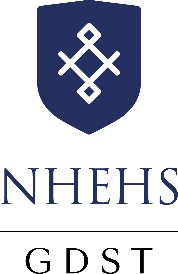 SPORT SCHOLARSHIPSINFORMATION SHEET FOR 11+ ENTRY 2020We are delighted to be offering 11+ Sport Scholarships for the first time this year, for entry to Year 7 in 2020. A small number of Sport Scholarships may be awarded each year.  Girls must satisfy the normal academic requirements for entry to be awarded a Sport Scholarship.  Completed application forms should be submitted to the Admissions Office by 22nd November 2019, along with a report from the candidate’s Director of Sport/sports teacher at their current school, or their sports coach outside school.  This should give clear details of the candidate’s sporting ability and experience. Candidates can apply for Sport Scholarships in the following sports:Athletics				Netball			Cross Country				SwimmingCricket					TennisHockey				Water PoloGirls can also apply for an All-Rounder Sports Scholarship if they are offering two or more sports listed from above. If your daughter participates at a high level in a sport not listed above, she may also apply for the All-Rounder Sports Scholarship, but may be required to participate in other sports in addition to this, once at the school.Candidates are required to be playing at a minimum of club level in their respective sport to be considered. Preference will be given to those who have shown the potential to make the County or equivalent system in the future and this should be indicated in your daughter’s reference. For individual sports, such as swimming and athletics, applicants should reference their current personal bests, with clear indication of the event at which these were achieved. For athletics, it is beneficial for the pupil to have their results on the ‘Power of 10’, which should be referenced. Shortlisted applicants will be invited to attend an assessment afternoon on Friday 10th January 2020. This will include activities where basic skills will be assessed, such as racket skills and ball skills; team building exercises; and a friendly and informal interview. The value of scholarships is determined by the Head and scholarships are offered for the 7 years of the senior school.  They are dependent on continuing satisfactory academic progress and good conduct and scholars are expected to participate fully in the sporting life of the school, act as positive role models and represent it in their chosen sport(s) throughout their time here. The Director of Sport is happy to speak to parents of potential candidates to give advice about the scholarships and about the opportunities at Notting Hill and Ealing. Please email admissions@nhehs.gdst.net.The office will then forward the message to the Director.